К детским вредным привычкам относятся: ковыряние в носу, грызение ногтей, сосание пальца, верхней или нижней губы, кусание губ, наматывание или накручивание волос на палец, подергивание края уха, бровей, и ресниц и т. д. Они нередко остаются «на память» на всю жизнь, и немало взрослых продолжают, как в детстве, грызть ногти, покусывать губу, теребить сережки в ушах и т. д. Такие привычки восполняют человеку недостаток положительных эмоций.	Если в раннем возрасте ребенок не удовлетворил свою потребность в сосании, впоследствии она может «выплыть» как привычка сосания пальца: при любом малейшем дискомфорте, малейшем чувстве тревоги, даже в школе, ребенок тянет палец в рот, грызет ручку или карандаш. Существует мнение, что тяга к табаку и алкоголю возникает, в том числе, и от нереализованности сосательного рефлекса и привычки «засасывать» нервозность и напряженность. Частые «перекуры» во время стрессовых ситуаций вполне наглядно подтверждают верность данного предположения.	Попытка ослабить накопившееся напряжение или беспокойство может трансформироваться в другие вредные привычки: откусывание и сдирание ногтей, дергание за ушко и т. д. В любом случае это симптомы, свидетельствующие об одном: ребенок нервничает. И это не недостаток воспитания, а сигнал, на который надо адекватно отреагировать – понять причину проблемы, а после выбрать оптимальное ее решение.	Чтобы понять, почему ребенок нервничает, надо выяснить, какие впечатления он получает из своей «малышовой вселенной». Начните с себя, с семьи. Именно проблема «отцов  и детей», а также лицезрение домашних неурядиц чаще всего расстраивает ребенка. Поэтому, чтобы отучить его сосать палец или грызть ногти, прежде всего, восстановите спокойствие в семье.  Если в семье все в порядке, спросите у воспитателя, нет ли у ребенка проблем с ребятами.	Просмотр телепередач тоже не успокаивает нервную систему малыша. Не важно, что там показывают: новости или мультфильмы, детскую передачу или взрослый фильм, - все это одинаково «тормошит» неокрепшую психику ребенка. Просмотр телевизора должен занимать не более 15-30 минут в день.	Беспокоить малыша может и ваше невнимание к нему или слишком сильная опека. Недостаток ласки компенсировать довольно легко. Постарайтесь чаще обнимать своего ребенка, целуйте его, гладьте: по спинке, ручкам, по голове. Не бойтесь избаловать детей и не стесняйтесь произнести слова: «Катенька, я так тебя люблю, я так рада, что ты мой ребенок!»  Это довольно просто – попробуйте сделать это один, два, три раза специально. Очень скоро ласка и нежность станут абсолютно естественным выражением ваших чувств. Чаще общайтесь со своим ребенком, играйте в его игры.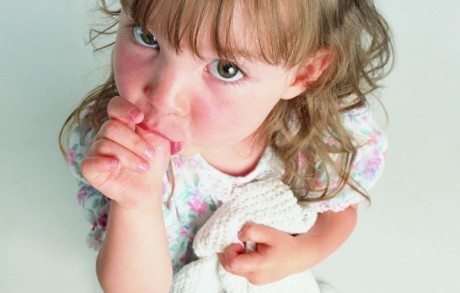 	В то же время слишком опекать своего ребенка тоже не стоит. Как и перегружать его умственными занятиями, до которых малыш еще не дорос. Они вызывают сильное нервное напряжение, ослабить которое ребенок может лишь вышеупомянутым способом.	Если причина выявлена, можно заняться искоренением привычки.А начинать нужно с избавления ребенка от раздражающих моментов. Увидев, что он грызет ногти или дергает себя за ушко, надо спокойно, без одергиваний и резких движений отвести его пальчик ото рта, лица, забрать тряпочку, которую он сосет. Если малыш опять повторяет жест, повторите и вы свое действие – все так же с невозмутимым спокойствием. Если ребенок проявляет настойчивость, переключите его внимание: отвлеките лаской, щекотанием, игрой, даже банальным вопросом «Смотри, это что?» - и опять отведите его ручку.	Не задабривайте своего ребенка подарками, конфетами, потаканием его желанием. И не реагируйте на его поведение агрессивно, с криками и рукоприкладством. Так привычка-«вредина» у него только закрепится. Более того подобный подход дает сыну или дочке возможность манипулировать родителями. Истерику и негативную реакцию, если ребенок делает это нарочно, не надо замечать. Не говорите ему: «А ну прекрати кричать, немедленно замолчи!» не подходит также и противоположный вариант: «Не плачь, деточка, на пряничек». В этом случае ребенок фиксирует: чтобы взрослые сделали мне приятно, надо сделать им неприятно, например, начать грызть ногти. Позднее это может вылиться в полное непослушание, необоснованную жестокость, хулиганство, воровство и т. д.	Если вы замечаете, что ребенок срывает злость, причиняя себе боль (рвет волосы, грызет ногти) или ведет себя агрессивно по отношению к другим детям, или испытывает ночные страхи (вскрикивает во сне, плохо спит, не может заснуть, мочится в постель), то в таких случаях спросите себя: хватает ли ребенку внимания в семье, ощущает ли он себя защищенным, уверен ли в своих силах?	С вредными привычками у детей раннего и младшего школьного возраста можно успешно бороться, уделяя сыну или дочке больше внимания, проявляя нежность и одновременно развивая самостоятельность малыша так, чтобы он ощутил веру в свои силы. Если ребенок не может расстаться с вредной привычкой, обратите внимание на то, как вы общаетесь со свои ребенком, какое положение он занимает в семье. Важно также находиться в постоянном контакте с воспитателями, специалистами детского учреждения, чтобы быть в курсе того, как малыш ведет себя в группе.